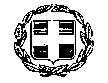          ΕΛΛΗΝΙΚΗ ΔΗΜΟΚΡΑΤΙΑ                                                                   ΝΟΜΟΣ  ΔΡΑΜΑΣ	     ΑΡΙΘΜ. ΜΕΛΕΤΗΣ 19/2015         ΔΗΜΟΣ  ΠAΡΑΝΕΣΤΙΟΥ ΜΕΛΕΤΗΠΡΟΧΕΙΡΟΥ ΜΕΙΟΔΟΤΙΚΟΥ ΔΙΑΓΩΝΙΣΜΟΥ ΓΙΑ ΤΗΝ ΠΡΟΜΗΘΕΙΑ  «ΣΥΜΠΛΗΡΩΜΑΤΙΚΩΝ ΥΛΙΚΩΝ ΥΔΡΕΥΣΗΣ-ΑΡΔΕΥΣΗΣ-ΑΠΟΧΕΤΕΥΣΗΣ»  ΓΙΑ ΤΟ ΔΗΜΟ ΠΑΡΑΝΕΣΤΙΟΥΠροϋπολογισμού 3.497,26 €(με ΦΠΑ)Τεχνική Έκθεση Διακήρυξη Τεχνικές ΠροδιαγραφέςΕνδεικτικός Προϋπολογισμός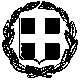 ΕΛΛΗΝΙΚΗ ΔΗΜΟΚΡΑΤΙΑ                                                    	ΑΡΙΘΜ. ΜΕΛΕΤΗΣ 19/2015ΝΟΜΟΣ ΔΡΑΜΑΣ                                                                              ΔΗΜΟΣ ΠΑΡΑΝΕΣΤΙΟΥ                            Τ Ε Χ Ν Ι Κ Η     Ε Κ Θ Ε Σ ΗΗ  παρούσα  τεχνική έκθεση  αφορά  την  προμήθεια συμπληρωματικών υλικών ύδρευσης- άρδευσης- αποχέτευσης, για το Δήμο Παρανεστίου για το έτος 2015 τα οποία, είτε δεν συμπεριλήφθηκαν είτε δεν επαρκούσαν οι ποσότητες που προβλέφθηκαν στην υπ΄αριθμ. 6/2015 αρχική μελέτη του πρόχειρου μειοδοτικού διαγωνισμού για την «ΠΡΟΜΗΘΕΙΑ YΛΙΚΩΝ ΣΥΝΤΗΡΗΣΗΣ ΚΑΙ ΕΠΙΣΚΕΥΗΣ ΓΙΑ ΤΟ ΔΗΜΟ ΠΑΡΑΝΕΣΤΙΟΥ».                 Η μελέτη συντάχτηκε σύμφωνα με τις διατάξεις της αριθμ. 11389/1993 απόφασης του Υπουργού Εσωτερικών, Δημόσιας Διοίκησης και Αποκέντρωσης (Ε.Κ.Π.Ο.Τ.Α.), του άρθρου 209 του Ν 3463/2006, όπως αναδιατυπώθηκε με το άρθρου 22 του Ν.3536/2007, καθώς και του άρθρου 13 του Ν. 3438/2006 καθώς επίσης και τις διατάξεις της παραγράφου α του άρθρου 157 του Ν. 4281/2014 .Η σύναψη σύμβασης εκτέλεσης της εν λόγω συμπληρωματικής προμήθειας θα πραγματοποιηθεί μετά από πρόχειρο μειοδοτικό διαγωνισμό με σφραγισμένες προσφορές και με κριτήριο κατακύρωσης την συμφερότερη προσφορά μεταξύ αναγνωρισμένων προμηθευτών.Ο ενδεικτικός προϋπολογισμός της μελέτης προβλέπεται να ανέλθει στο ποσό των 3.497,26 € με τον Φ.Π.Α.Η προμήθεια θα πραγματοποιηθεί σύμφωνα με τις διατάξεις του ΕΚΠΟΤΑ.                    ΣΥΝΤΑΧΘΗΚΕ                                                                     ΘΕΩΡΗΘΗΚΕ	                                                                                                                                             Ο Προϊστάμενος              Μελενικιώτου Δέσποινα                                       Χατζηπαναγιώτου Κωνσταντίνος  ΕΛΛΗΝΙΚΗ ΔΗΜΟΚΡΑΤΙΑ                                                    	ΑΡΙΘΜ. ΜΕΛΕΤΗΣ 19/2015ΝΟΜΟΣ ΔΡΑΜΑΣ                                                                              ΔΗΜΟΣ ΠΑΡΑΝΕΣΤΙΟΥ                                                                                                                                                                     CPV: 44161200-8, 44163130-0, 43323000-3 ΔΙΑΚΗΡΥΞΗΔιακήρυξη    πρόχειρου   μειοδοτικού διαγωνισμού  για την ανάδειξη προμηθευτών  –  χορηγητών  για  τη  «ΠΡΟΜΗΘΕΙΑ ΣΥΜΠΛΗΡΩΜΑΤΙΚΩΝ ΥΛΙΚΩΝ ΥΔΡΕΥΣΗΣ- ΑΡΔΕΥΣΗΣ- ΑΠΟΧΕΤΕΥΣΗΣ» για τις ανάγκες του Δήμου Παρανεστίου, ποσού 3.497,26€ συμπεριλαμβανομένου του Φ.Π.Α.Η ΔΗΜΑΡΧΟΣ ΠΑΡΑΝΕΣΤΙΟΥΈχοντας υπόψη:1. Τις διατάξεις της αριθμ. 11389/1993 απόφασης του Υπουργού Εσωτερικών   (Ε.Κ.Π.Ο.Τ.Α.), και τις σχετικές ερμηνευτικές εγκυκλίους.2. Το Ν. 3852/2010 Νέα Αρχιτεκτονική της Αυτοδιοίκησης και της Αποκεντρωμένης Διοίκησης – Πρόγραμμα Καλλικράτης.3. Τις διατάξεις της παρ. 1 του άρθρου 209 του Ν.3463/06.(κύρωση του κώδικα Δήμων και Κοινοτήτων),όπως αναδιατυπώθηκε με το Ν.  3536/2007.4. Τις διατάξεις του Ν. 2362/95 (ΦΕΚ 247/Α/95) «Περί Δημοσίου Λογιστικού και Ελέγχου των δαπανών του Κράτους».5. Τις διατάξεις του Ν. 2286/95 (ΦΕΚ 19/Α/95) «Περί προμηθειών του  Δημοσίου τομέα & ρυθμίσεις συναφών θεμάτων».6. Την Π1/2570/2007 (ΦΕΚ 1240 Β): Εξαίρεση προμηθειών που πραγματοποιούνται με ανάδειξη χορηγητών –προμηθευτών από την ένταξή τους στο Ενιαίο Πρόγραμμα Προμηθειών (Ε.Π.Π.)7. Το άρθρο 157 του Ν. 4281/2014 (ΦΕΚ 160/ 8.8.2014  τεύχος Α΄) για τις εγγυήσεις . 8.Την υπ΄  αριθμ. 147/2015 απόφαση του Δ.Σ Παρανεστίου με την οποία  εγκρίθηκε  η 14η τροποποίηση του προϋπολογισμού του οικ. έτους 2015  κατά την οποία ο Κ.Α. 25/6662.01 ενισχύθηκε με το ποσό των 3.500,00€ για την πραγματοποίηση της συμπληρωματικής προμήθειας των υλικών ύδρευσης- άρδευσης-αποχέτευσης. 9.Την υπ΄ αριθμ 6874/10-11-2015 απόφαση της Δημάρχου του Δήμου Παρανεστίου περί έγκρισης διενέργειας Πρόχειρου Μειοδοτικού Διαγωνισμού για την προμήθεια συμπληρωματικών υλικών ύδρευσης- άρδευσης- αποχέτευσης για το Δήμο Παρανεστίου.10. Την υπ΄ αριθμ. 91/2015 απόφαση Οικονομικής Επιτροπής (ΑΟΕ) περί έγκρισης όρων δημοπράτησης.11. Την υπ΄αριθμ. 6978/16-11-2015 απόφαση Δημάρχου για τη διενέργεια προμήθειας συμπληρωματικών υλικών ύδρευσης- άρδευσης- αποχέτευσης για το Δήμο Παρανεστίου.ΠΡΟΚΗΡΥΣΣΕΙ Πρόχειρο Μειοδοτικό Διαγωνισμό με σφραγισμένες προσφορές για την ΠΡΟΜΗΘΕΙΑ ΣΥΜΠΛΗΡΩΜΑΤΙΚΩΝ ΥΛΙΚΩΝ ΥΔΡΕΥΣΗΣ- ΑΡΔΕΥΣΗΣ- ΑΠΟΧΕΤΕΥΣΗΣ, συνολικού προϋπολογισμού 3.497,26 € (με  τον ΦΠΑ), για το έτος 2015 . Η σύναψη σύμβασης εκτέλεσης της εν λόγω συμπληρωματικής προμήθειας θα πραγματοποιηθεί μετά από πρόχειρο μειοδοτικό διαγωνισμό με σφραγισμένες προσφορές και με κριτήριο κατακύρωσης την συμφερότερη προσφορά μεταξύ αναγνωρισμένων προμηθευτών. Ο ενδεικτικός προϋπολογισμός της μελέτης προβλέπεται να ανέλθει στο ποσό των  3.497,26 € με τον Φ.Π.Α.Οι ενδιαφερόμενοι μπορούν να υποβάλλουν προσφορά, για τη συνολική προκηρυχθείσα  ποσότητα  των υλικών  όπως αυτή περιγράφεται αναλυτικά  στον ενδεικτικό προϋπολογισμό.ΑΡΘΡΟ 1οΓΕΝΙΚΟΙ ΟΡΟΙ ΔΙΕΝΕΡΓΕΙΑΣ ΤΟΥ ΔΙΑΓΩΝΙΣΜΟΥ          1. Τόπος και χρόνος Διενέργειας του Διαγωνισμού            Ο διαγωνισμός θα λάβει χώρα στο Δημοτικό Κατάστημα Παρανεστίου την Tρίτη 24-11-2015  και ώρα 11:00π.μ.(λήξη παραλαβής προσφορών).              Μετά την παραπάνω ημερομηνία και ώρα λήγει η προθεσμία παραλαβής των προσφορών και όσες προσφορές κατατίθενται θα επιστρέφονται ως εκπρόθεσμες.              Μετά τη λήξη της προθεσμίας παραλαβής θα αρχίσει η διαδικασία της αποσφράγισης η οποία θα γίνει δημόσια από την Επιτροπή Διεξαγωγής του διαγωνισμού.       Οι υποψήφιοι ανάδοχοι μπορούν να υποβάλλουν τις προσφορές τους και ταχυδρομικά  με την προϋπόθεση ότι θα παραληφθούν από το Δήμο μέχρι την Δευτέρα 23-11-2015  και θα πρωτοκολληθούν (ως απόδειξη της ημερομηνίας παραλαβής).	2.Τρόπος λήψης  εγγράφων διαγωνισμού           Προς διευκόλυνση των ενδιαφερομένων το πλήρες κείμενο της διακήρυξης και της μελέτης διατίθενται σε ηλεκτρονική μορφή μέσω της ιστοσελίδας του Δήμου Παρανεστίου στη διεύθυνση www.paranesti.gr. Σε περίπτωση  που ο ενδιαφερόμενος κάνει χρήση αυτής της δυνατότητας είναι σκόπιμο να ενημερώσει την αναθέτουσα αρχή (με email στo mlinaki@yahoo.gr) με τα στοιχεία της επιχείρησης και τα τηλέφωνα επικοινωνίας της, ώστε να μπορεί να ενημερωθεί για οτιδήποτε –εάν και εφόσον-απαιτηθεί, διαφορετικά δεν θα είναι εφικτή η συμπληρωματική αποστολή στοιχείων, διευκρινίσεων κλπ.               Οι παραλήπτες της Διακήρυξης υποχρεούνται να ελέγξουν άμεσα το εκτυπωμένο   έντυπο της Διακήρυξης, που τυπώνουν  από την επίσημη ιστοσελίδα του Δήμου, από άποψη πληρότητας και εφόσον διαπιστώσουν οποιαδήποτε παράλειψη να το γνωρίσουν έγγραφα στην Αναθέτουσα Αρχή. Προσφυγές κατά της νομιμότητας του Διαγωνισμού με το αιτιολογικό της μη πληρότητας του παραληφθέντος αντιγράφου της Διακήρυξης θα απορρίπτονται ως απαράδεκτες.ΑΡΘΡΟ 2οΔικαίωμα συμμετοχήςΣτο διαγωνισμό γίνονται δεκτοί όσοι ασχολούνται με την εμπορία ή την παραγωγή των υπό προμήθεια ειδώνΔικαιούχοι συμμετοχής:α. Έλληνεςβ. Αλλοδαποίγ. Νομικά πρόσωπα ημεδαπά ή αλλοδαπάδ. Συνεταιρισμοίε. Ενώσεις προμηθευτών (εάν πληρούν τις προϋποθέσεις του άρθρου 8 ΕΚΠΟΤΑ)ΑΡΘΡΟ 3οΠροσόντα και δικαιολογητικά συμμετοχής             Οι δικαιούχοι συμμετοχής στο διαγωνισμό πρέπει να υποβάλλουν μαζί με την προσφορά τους, μέσα σε φάκελο καλά σφραγισμένο, σε δύο αντίγραφα (πρωτότυπα –αντίγραφα), τα εξής δικαιολογητικά:Α) Έλληνες πολίτες1) Πιστοποιητικό του Βιοτεχνικού ή εμπορικού ή βιομηχανικού επιμελητηρίου, που θα έχει εκδοθεί το πολύ έξι μήνες από την ημερομηνία διενέργειας του διαγωνισμού.  2) Υπεύθυνη Δήλωση  ότι ο διαγωνιζόμενος δεν τελεί σε πτώχευση, εκκαθάριση, αναγκαστική διαχείριση, πτωχευτικό συμβιβασμό ή άλλη ανάλογη κατάσταση και επίσης ότι δεν τελεί υπό διαδικασία κήρυξης σε πτώχευση ή έκδοση απόφασης αναγκαστικής εκκαθάρισης ή αναγκαστικής διαχείρισης ή πτωχευτικού συμβιβασμού ή υπό άλλη ανάλογη διαδικασία.3)  Υπεύθυνη  Δήλωση  ότι δεν έχει αποκλεισθεί η συμμετοχή του διαγωνιζόμενου   από διαγωνισμούς  του  Δημοσίου,   των   Ν.Π.Δ.Δ.   και   των   Οργανισμών   Τοπικής Αυτοδιοίκησης.4)Υπεύθυνη Δήλωση ότι ο διαγωνιζόμενος α)δεν έχει υποπέσει σε σοβαρό  παράπτωμα κατά την άσκηση της επαγγελματικής του δραστηριότητας, β)ότι η επιχείρηση είναι συνεπής στην εκπλήρωση τόσο των συμβατικών υποχρεώσεων  όσο και των υποχρεώσεων  της  προς  τις  υπηρεσίες  του  δημόσιου  τομέα,  καθώς  και γ)   ότι  η επιχείρηση  δεν έχει  υποπέσει  στο  παράπτωμα  ψευδούς δήλωσης  ή  και  ανακριβών δηλώσεων κατά την παροχή πληροφοριών που ζητούνται από το δημόσιο. 5) Πιστοποιητικό  που εκδίδεται από αρμόδια κατά περίπτωση αρχή από το οποίο να προκύπτει ότι είναι ενήμεροι ως προς τις φορολογικές τους υποχρεώσεις κατά την ημερομηνία  διενέργειας του διαγωνισμού.6) Πιστοποιητικό που εκδίδεται από αρμόδια κατά περίπτωση αρχή από το οποίο να προκύπτει ότι είναι ενήμεροι ως προς τις υποχρεώσεις τους που αφορούν εισφορές κοινωνικής ασφάλισης (όλων των οργανισμών κοινωνικής ασφάλισης, ασφαλισμένου προσωπικού και εργοδότη)  κατά την ημερομηνία διενέργειας του διαγωνισμού.Όσοι θα λάβουν μέρος στο διαγωνισμό θα παρίστανται αυτοπροσώπως ή από άλλο νόμιμα εξουσιοδοτημένο  πρόσωπο.–Οι ανώνυμες εταιρείες εκπροσωπούνται από μέλος του Διοικητικού Συμβουλίου ή από άλλο νόμιμα εξουσιοδοτημένο πρόσωπο, το οποίο καταθέτει κατά την ημέρα της Δημοπρασίας πρακτικό  του Διοικητικού Συμβουλίου της εταιρείας που εγκρίνει τη συμμετοχή αυτής στο διαγωνισμό, για την ανάληψη της δημοπρατούμενης προμήθειας και ορίζει τον εκπρόσωπο αυτής.-Οι Ο.Ε., Ε.Ε. και Ε.Π.Ε. εκπροσωπούνται από το διαχειριστή τους ή από άλλο νόμιμα εξουσιοδοτημένο πρόσωπο.Β) Αλλοδαποί1) Πιστοποιητικό της αρμόδιας αρχής της χώρας εγκατάστασής τους, περί εγγραφής τους στα μητρώα του Οικείου Επιμελητηρίου ή σε ισοδύναμους επαγγελματικούς καταλόγους.2) Όλα τα παραπάνω δικαιολογητικά του εδαφίου Α. Γ) Τα νομικά πρόσωπα ημεδαπά ή αλλοδαπά1) Όλα τα παραπάνω δικαιολογητικά του εδαφίου (Α) 2) Συστατική πράξη (για κάθε μορφής εταιρεία)3) Οι Α.Ε. πρέπει να προσκομίσουν πρακτικό του Δ.Σ., στο οποίο θα αναφέρεται πως εγκρίνεται η συμμετοχή της εταιρείας στο συγκεκριμένο διαγωνισμό.4) Εφόσον στο διαγωνισμό δεν προσέλθει ο νόμιμος εκπρόσωπος της εταιρείας, απαιτείται εξουσιοδότηση από τον νόμιμο εκπρόσωπο προς τον παριστάμενο, με την οποία θα εκχωρείται το δικαίωμα εκπροσώπησης στον παριστάμενο στο διαγωνισμό άτομο.ΑΡΘΡΟ 4οΓλώσσαΌλα τα έγγραφα που απαιτούνται για τη διενέργεια των διαγωνισμών και τη συμμετοχή των προμηθευτών σ’  αυτούς συντάσσονται στην ελληνική γλώσσα και δεν χρειάζεται η επικύρωση των φωτοαντιγράφων (Ν4250/2014)   ή μεταφράζονται και επικυρώνονται από αναγνωρισμένη αρχή.Β) ΥΠΟΧΡΕΩΣΕΙΣ ΣΧΕΤΙΚΑ ΜΕ ΤΗ ΣΥΝΤΑΞΗ ΚΑΙ ΤΗΝ ΥΠΟΒΟΛΗ ΤΩΝ ΠΡΟΣΦΟΡΩΝΑΡΘΡΟ 1οΧρόνος και Τρόπος υποβολής προσφορώνΠροσφορές που περιέρχονται στην Υπηρεσία με οποιονδήποτε τρόπο πριν από τη διενέργεια του διαγωνισμού δεν αποσφραγίζονται αλλά παραδίδονται στα αρμόδια όργανα που παραλαμβάνουν τις προσφορές προ της εκπνοής της προθεσμίας που καθορίζεται από τη διακήρυξη προκειμένου να αποσφραγισθούν μαζί με τις άλλες που κατατέθηκαν με την προαναφερόμενη διαδικασία.Επίσης επιστρέφονται χωρίς να αποσφραγισθούν και οι προσφορές που υποβάλλονται ή περιέρχονται στην Υπηρεσία, με οποιονδήποτε τρόπο εκπρόθεσμα.Με ποινή να μην γίνουν δεκτές οι προσφορές υποβάλλονται μέσα σε φάκελο καλά σφραγισμένο σε δυο αντίγραφα ο οποίος φέρει τις εξής ενδείξεις:  α) Η λέξη ΠΡΟΣΦΟΡΑ ΓΙΑ ΤΗΝ ΠΡΟΜΗΘΕΙΑ ΣΥΜΠΛΗΡΩΜΑΤΙΚΩΝ ΥΛΙΚΩΝ ΥΔΡΕΥΣΗΣ- ΑΡΔΕΥΣΗΣ- ΑΠΟΧΕΤΕΥΣΗΣ ΓΙΑ ΤΟ ΔΗΜΟ ΠΑΡΑΝΕΣΤΙΟΥ με κεφαλαία γράμματα.β) Ο πλήρης τίτλος της αρμόδιας υπηρεσίας που διενεργεί την προμήθεια.(ΔΗΜΟΣ ΠΑΡΑΝΕΣΤΙΟΥ)γ) Ο αριθμός της μελέτης (19/2015)δ) Η ημερομηνία διενέργειας του διαγωνισμού (24-11-2015)ε) Τα στοιχεία του αποστολέαΠροσφορές που υποβάλλονται ανοικτές δεν γίνονται αποδεκτές.Στον κυρίως φάκελο προσφοράς πρέπει να είναι τοποθετημένα όλα τα ζητούμενα δικαιολογητικά σε δυο αντίγραφα. Τα οικονομικά στοιχεία της προσφοράς επίσης σε δυο αντίγραφα  τοποθετούνται σε χωριστά σφραγισμένο φάκελο, επίσης μέσα στον κυρίως φάκελο με την ένδειξη «ΟΙΚΟΝΟΜΙΚΗ ΠΡΟΣΦΟΡΑ».Ο φάκελος της οικονομικής προσφοράς πρέπει να φέρει τις ενδείξεις του κυρίως φακέλου. Οι προσφορές δεν πρέπει να έχουν ξέσματα, σβησίματα, προσθήκες, διορθώσεις. Εάν υπάρχει στην προσφορά οποιαδήποτε διόρθωση, αυτή πρέπει να είναι καθαρογραμμένη και μονογραμμένη από τον προσφέροντα, η δε Επιτροπή διενέργειας του διαγωνισμού παραλαμβάνει και αποσφραγίζει τις προσφορές και κατά τον έλεγχο καθαρογράφει την τυχόν διόρθωση και μονογράφει και σφραγίζει αυτή. Η προσφορά απορρίπτεται όταν υπάρχουν σ’  αυτή διορθώσεις οι οποίες την καθιστούν ασαφή κατά την κρίση του οργάνου αξιολόγησης των προσφορών.Ο προσφέρων θεωρείται ότι αποδέχεται πλήρως και ανεπιφύλακτα όλους τους όρους της διακήρυξης, εκτός εάν κατά περίπτωση στην προσφορά του ρητά αναφέρει τα σημεία εκείνα τα οποία τυχόν δεν αποδέχεται. Στην περίπτωση αυτή πρέπει ο προσφέρων να αναφέρει στην προσφορά του τους όρους της προσφοράς που είναι διαφορετικοί από τους όρους της διακήρυξης, προκειμένου να αξιολογηθούν. Μετά την κατάθεση της προσφοράς δεν γίνεται αποδεκτή αλλά απορρίπτεται ως απαράδεκτη κάθε διευκρίνιση, τροποποίηση ή απόκρουση όρου της διακήρυξης ή της προσφοράς. Διευκρινήσεις δίνονται από τον προσφέροντα μόνο όταν ζητούνται από την Επιτροπή διαγωνισμού, είτε ενώπιών της, είτε ύστερα από έγγραφο της υπηρεσίας. Από τις διευκρινήσεις που δίνονται σύμφωνα με τα παραπάνω, λαμβάνονται υπόψη μόνο εκείνες που αναφέρονται στα σημεία που ζητήθηκαν. ΑΡΘΡΟ 2οΧρόνος ισχύος προσφορών1) Οι προσφορές ισχύουν και δεσμεύουν τους προμηθευτές μέχρι 120 ημέρες  από την επομένη της διενέργειας του διαγωνισμού καθώς και τον χρόνο που αποδέχθηκαν να παρατείνουν την προσφορά τους.2) Προσφορά που ορίζει χρόνο ισχύος μικρότερο του προβλεπόμενου από τη διακήρυξη, απορρίπτεται ως απαράδεκτη.ΑΡΘΡΟ 3οΑντιπροσφορέςΣτον διαγωνισμό δεν γίνονται δεκτές αντιπροσφορές και εναλλακτικές προσφορές και σε περίπτωση υποβολής τους απορρίπτονται ως απαράδεκτες.ΑΡΘΡΟ 4οΕνστάσεις προ της υπογραφής της σύμβασης1)Ένσταση κατά της διακήρυξης του διαγωνισμού ή της νομιμότητας διενέργειάς του ή της συμμετοχής προμηθευτή σ’ αυτόν, υποβάλλεται εγγράφως ως εξής:α) Κατά της διακήρυξης του διαγωνισμού, στην αρμόδια για τη διενέργεια του διαγωνισμού υπηρεσία, μέσα στο μισό του χρονικού διαστήματος από τη δημοσίευση της διακήρυξης μέχρι την ημερομηνία υποβολής των προσφορών. Για τον καθορισμό της προθεσμίας αυτής συνυπολογίζονται και οι ημερομηνίες της δημοσίευσης της διακήρυξης και της υποβολής των προσφορών. Αν προκύπτει κλάσμα θεωρείται ολόκληρη μέρα. Η ένσταση εξετάζεται από την Οικονομική Επιτροπή  και η σχετική απόφαση εκδίδεται το αργότερο πέντε (5) εργάσιμες ημέρες πριν από την διενέργεια του διαγωνισμού. Οι ενιστάμενοι λαμβάνουν γνώση της σχετικής απόφασης με δική τους φροντίδα. Σε περίπτωση που με την παραπάνω απόφαση τροποποιείται όρος της διακήρυξης εφαρμόζονται τα οριζόμενα στο άρθρο 10 παρ. 3 του ενιαίου κανονισμού Προμηθειών Ο.Τ.Α.β) Κατά της νομιμότητας της διενέργειας του διαγωνισμού ή της συμμετοχής προμηθευτή σ’ αυτόν μόνο από προμηθευτή που συμμετέχει στο διαγωνισμό ή αποκλείσθηκε απ’ αυτόν σε οποιοδήποτε στάδιο της διαδικασίας του και για λόγους που ανακύπτουν κατά το αντίστοιχο στάδιο στην αρμόδια για την διενέργεια του διαγωνισμού υπηρεσία κατά την διάρκεια του διαγωνισμού μέχρι και την επόμενη εργάσιμη ημέρα από την ανακοίνωση του αποτελέσματος του αντίστοιχου σταδίου.Η ένσταση αυτή δεν επιφέρει αναβολή ή διακοπή του διαγωνισμού, αλλά  εξετάζεται κατά την αξιολόγηση των αποτελεσμάτων του διαγωνισμού από το αρμόδιο όργανο. Το όργανο αυτό υποβάλλει την ένσταση με αιτιολογημένη γνωμοδότησή του στην Οικονομική Επιτροπή του Δήμου  που αποφαίνεται τελικά.2) Οι ανωτέρω αποφάσεις της Οικονομικής Επιτροπής  καθώς και οι αποφάσεις της που αφορούν στην κατακύρωση του διαγωνισμού ελέγχονται για τη νομιμότητά τους και είναι δυνατή η προσβολή τους στον Γενικό Γραμματέα της Περιφέρειας κατά τις διατάξεις του Δ.Κ.Κ. όπως αυτός ισχύει κάθε φορά.3) Ενστάσεις που υποβάλλονται για οιουσδήποτε άλλους από τους προαναφερόμενους λόγους, προ της υπογραφής της σύμβασης δεν γίνονται δεκτές.ΑΡΘΡΟ 5οΠροσφερόμενη τιμήΗ προσφερόμενη τιμή δίνεται σε ΕΥΡΩ ανά μονάδα όπως καθορίζεται στη διακήρυξη. Στην τιμή περιλαμβάνονται οι τυχόν κρατήσεις, ως και κάθε άλλη επιβάρυνση,  για παράδοση στον τόπο(παιδικό σταθμό) και με τον τρόπο που προβλέπεται στη διακήρυξη.Προσφορά που δίνει τιμή σε συνάλλαγμα ή με ρήτρα συναλλάγματος απορρίπτεται ως απαράδεκτη.Οι τιμές της προσφοράς είναι δεσμευτικές για τον προμηθευτή μέχρι το τέλος της συμβατικής περιόδου καθώς και της παράτασης που τυχόν ζητηθεί από την Υπηρεσία. Αποκλείεται αναθεώρηση των τιμών προσφοράς και οποιαδήποτε αξίωση του προμηθευτή πέραν του αντιτίμου των ειδών που θα προμηθεύσει βάσει των τιμών της προσφοράς του. Τον  προμηθευτή  βαρύνουν  κάθε είδους γενικές και ειδικές, κατά τον νόμο, κρατήσεις. Οι ενδιαφερόμενοι μπορούν να  υποβάλλουν προσφορά για τη συνολική  προκηρυχθείσα  ποσότητα των υλικών, όπως αυτή περιγράφεται αναλυτικά  στον ενδεικτικό προϋπολογισμό της .ΑΡΘΡΟ 6οΥποβολή προσφορών1) Οι προσφορές μπορεί να κατατίθενται ή να αποστέλλονται ταχυδρομικά στη διεύθυνση:Δήμος ΠαρανεστίουΤ.Κ.66 0352) Οι προσφορές πρέπει να κατατεθούν μέχρι την  Τρίτη 24-112015 και ώρα 11:00π.μ. Σε περίπτωση που αποστέλλονται ταχυδρομικά, η προθεσμία λήγει την προηγούμενη της ημερομηνίας διενέργειας του διαγωνισμού.3) Οι εκπρόθεσμες προσφορές επιστρέφονται χωρίς να αποσφραγισθούν.Γ) ΔΙΑΔΙΚΑΣΙΑ ΔΙΕΝΕΡΓΕΙΑΣ ΔΙΑΓΩΝΙΣΜΟΥΑΡΘΡΟ 1οΑποσφράγιση των προσφορών και ανακοίνωση τιμών1. Μετά τη λήξη της προθεσμίας παράδοσης των προσφορών η συνεδρίαση συνεχίζεται δημόσια και αριθμούνται από την Επιτροπή Διενέργειας του Διαγωνισμού οι φάκελοι των προσφορών με τη σειρά που επιδόθηκαν. Στη συνέχεια αποσφραγίζεται μόνο ο κυρίως φάκελος, μονογράφονται και σφραγίζονται από το παραπάνω όργανο όλα τα δικαιολογητικά κατά φύλλο. Ο φάκελος της οικονομικής προσφοράς δεν αποσφραγίζεται, αλλά μονογράφεται και σφραγίζεται από το παραπάνω όργανο και παραδίδεται στην υπηρεσία, προκειμένου να αποσφραγισθεί την ημερομηνία και ώρα που ορίζεται από τη διακήρυξη.2. Στη συνέχεια συντάσσεται πρακτικό, στο οποίο καταχωρούνται οι συμμετέχοντες και τα δικαιολογητικά που υπέβαλαν. Το πρακτικό υπογράφεται και σφραγίζεται από την Επιτροπή Διενέργειας Διαγωνισμών.3. Προσφορά που παραλήφθηκε και δεν συμπεριλαμβάνεται στο πρακτικό δεν αποσφραγίζεται, αλλά επιστρέφεται σφραγισμένη στον προσφέροντα.4.  Οι σφραγισμένοι φάκελοι με τα οικονομικά στοιχεία των προσφορών, μετά την αξιολόγηση των λοιπών στοιχείων τους επαναφέρονται, για όσες προσφορές κρίθηκαν αποδεκτές στην Επιτροπή Διενέργειας Διαγωνισμού για την αποσφράγισή τους σε ημερομηνία και ώρα που θα γνωστοποιηθεί εκ των προτέρων στους συμμετέχοντες και ανακοινώνει τις προσφερθείσες τιμές.ΑΡΘΡΟ 2οΑξιολόγηση προσφορών1. Η αξιολόγηση των προσφερόμενων ειδών θα γίνει σύμφωνα με τα οριζόμενα στο άρθρο 20 της αριθμ. 11389/1993 απόφασης του Υπουργού Εσωτερικών, Δημόσιας Διοίκησης και Αποκέντρωσης περί Ε.Κ.Π.Ο.Τ.Α. και λαμβάνονται υπόψη κύρια τα παρακάτω στοιχεία: -Η συμφωνία της προσφοράς προς τους όρους και τις τεχνικές προδιαγραφές της διακήρυξης. -Ο ανταγωνισμός που αναπτύχθηκε. 2. Ισότιμες θεωρούνται οι προσφορές που περιέχουν το ίδιο ακριβώς ποσοστό έκπτωσης.Σε  περίπτωση απόλυτα  ίσης  προσφοράς,  η  κατάταξη  θα  γίνει  με  κλήρωση,  παρουσία  των διαγωνιζομένων με τις ίσες προσφορές.ΑΡΘΡΟ 3οΤιμή προσφοράςΕφόσον από την προσφορά δεν προκύπτει με σαφήνεια η προσφερόμενη τιμή ή δεν δίδεται ενιαία τιμή, για το μέρος της ποσότητας που προσφέρει ο μετέχων στον διαγωνισμό ή για ολόκληρη την ποσότητα που προκηρύχθηκε, η προσφορά απορρίπτεται ως απαράδεκτη, με απόφαση της οικονομικής  επιτροπής ή του δημοτικού συμβουλίου ύστερα από γνωμοδότηση του αρμόδιου για την αξιολόγηση των προσφορών οργάνου.ΑΡΘΡΟ 4οΕγγυήσεις1)Εγγύηση συμμετοχής στο διαγωνισμόα)Η εγγύηση αυτή πλέον δε απαιτείται σύμφωνα με την παράγραφο  Α του άρθρου 157 του                             Ν. 4281 /2014 ( ΦΕΚ 160/08.08.2014).2) Εγγύηση καλής εκτέλεσης της σύμβασης  α) Ο προμηθευτής στον οποίο έγινε η κατακύρωση υποχρεούται να καταθέσει εγγύηση καλής εκτέλεσης των όρων της σύμβασης το ύψος της οποίας αντιστοιχεί σε ποσοστό 1% της  συνολικής συμβατικής αξίας χωρίς τον Φ.Π.Α. η οποία εκδίδεται υπέρ του φορέα με τον οποίο υπογράφεται η σύμβαση .β) Η εγγύηση κατατίθεται προ ή κατά την υπογραφή της σύμβασης. Η μη προσκόμιση εγγύησης σύμφωνα με τα παραπάνω, αποκλείει την υπογραφή της σχετικής σύμβασης, με υπαιτιότητα του μειοδότη και ισοδυναμεί με άρνηση αυτού για την υπογραφή της σύμβασης, που συνεπάγεται σε βάρος του τις νόμιμες κυρώσεις, δηλ. την έκπτωση αυτού και την υπέρ του αντίστοιχου φορέα  κατάπτωση της εγγυητικής επιστολής.Δ) ΑΠΟΤΕΛΕΣΜΑ – ΚΑΤΑΚΥΡΩΣΗ-ΣΥΜΒΑΣΗ Άρθρο 1οΚατακύρωσηΣτον προμηθευτή που έγινε η κατακύρωση αποστέλλεται ανακοίνωση της απόφασης τελικής έγκρισης. Μετά την ανακοίνωση κατακύρωσης, καταρτίζεται από το Δήμο Παρανεστίου η σχετική σύμβαση που υπογράφεται και από τα δύο συμβαλλόμενα μέρη. Η σύμβαση συντάσσεται με βάση τους όρους της διακήρυξης και περιλαμβάνει όλα τα στοιχεία της προμήθειας.Η σύμβαση θεωρείται ότι εκτελέστηκε όταν: Παραδόθηκε ολόκληρη η ποσότητα.Παραλήφθηκε οριστικά (ποσοτικά και ποιοτικά) η ποσότητα που παραδόθηκε.Έγινε η αποπληρωμή του συμβατικού τιμήματος.Εκπληρώθηκαν και οι τυχόν λοιπές συμβατικές υποχρεώσεις και από τα δύο συμβαλλόμενα μέρη και αποδεσμεύθηκαν οι σχετικές εγγυήσεις.Ο   προμηθευτής   εγγυάται   με   την   υπογραφή   της   σύμβασης   ότι   τα υλικά  που  θα προμηθεύσει  θα  ανταποκρίνονται  πλήρως  προς  τους  όρους των προδιαγραφών,  των χαρακτηριστικών, και της προσφοράς και ότι θα είναι στο σύνολό τους άριστης ποιότητας και  σύμφωνα  με  τις  τεχνικές  προδιαγραφές  της διακήρυξης και ότι είναι κατάλληλα από κάθε πλευρά για τη χρήση για την οποία προορίζονται.Ο Δήμος Παρανεστίου διατηρεί όλα τα δικαιώματα, τα οποία θα ασκήσουν όταν διαπιστώσει ότι παραβιάζονται οι παραπάνω διαβεβαιώσεις του προμηθευτή. Ο προμηθευτής έχει την υποχρέωση ν’ αντικαταστήσει ύστερα από αίτηση του Δήμου Παρανεστίου κάθε υλικό άμεσα αφότου διαπιστωθεί παράβαση των παραπάνω διαβεβαιώσεων. Οι δαπάνες επιστροφής στον προμηθευτή των ακατάλληλων υλικών θα βαρύνουν τον προμηθευτή.Ε) ΠΑΡΑΛΑΒΗ – ΠΑΡΑΔΟΣΗ - ΠΛΗΡΩΜΗΆρθρο 1ο1.  Τόπος παράδοσης και τρόπος παράδοσης των ειδώνΟι προμηθευτές είναι υποχρεωμένοι να παραδώσουν τα υλικά στο Δήμο Παρανεστίου. Η μεταφορά και παράδοση των υλικών θα γίνεται με δαπάνες του προμηθευτή και με δικά του ή μισθωμένα από αυτόν μεταφορικά μέσα.2.   Παραλαβή των ειδώνΟ Δήμος Παρανεστίου δεν υποχρεούται να απορροφήσει το σύνολο των ειδών που αναγράφονται στον ενδεικτικό προϋπολογισμό.Οι ποσότητες είναι ενδεικτικές και θα απορροφηθούν  όσες είναι απαραίτητες, ενώ θα υπάρχει δυνατότητα αυξομείωσης της ποσότητας  ενός είδους ανάλογα και θα υπάρχει και δυνατότητα τροποποίησης των σχετικών συμβάσεων προμηθειών (περιπτ.4 του άρθρου 25 του ΕΚΠΟΤΑ) ή ακόμη και σύναψης συμπληρωματικών συμβάσεων . Ο ανάδοχος οφείλει χωρίς καθυστέρηση από τη στιγμή που λαμβάνει την εντολή προμήθειας να εφοδιάσει τον συγκεκριμένο φορέα ή υπηρεσία με την παραγγελθείσα ποσότητα.Είναι δυνατή η παράταση της σύμβασης, ύστερα από συμφωνία των συμβαλλομένων μερών, μέχρι την ανάδειξη νέου προμηθευτή και την υπογραφή της νέας σύμβασης, στο μέτρο που δεν θα υπάρξει, κατά το χρόνο της παράτασης, υπέρβαση των ποσοτήτων που καθορίζονται στη διακήρυξη, ως και περαιτέρω οικονομική επιβάρυνση του Δήμου.Η  παραλαβή  των  ειδών  γίνεται  από  την  Επιτροπή  Παραλαβής  Προμηθειών. Η  Επιτροπή συγκροτείται για τη συγκεκριμένη προμήθεια με απόφαση της Ο.Ε. και κατά  τη διαδικασία της παραλαβής των προϊόντων καλείται να παραστεί, εφόσον το επιθυμεί, και ο προμηθευτής.3.  Τρόπος πληρωμήςΗ αμοιβή του αναδόχου θα καταβάλλεται τμηματικά  με την παράδοση στην υπηρεσία των ποσοτήτων και των ειδών, ανάλογα με τις ανάγκες της υπηρεσίας.Η καταβολή θα  γίνει, με την προσκόμιση των νομίμων παραστατικών που προβλέπονται από τις διατάξεις καθώς και κάθε άλλου δικαιολογητικού που τυχόν ζητηθεί από τις αρμόδιες υπηρεσίες που διενεργούν τον έλεγχο για την πληρωμή του αναδόχου, μετά την αφαίρεση των νομίμων κρατήσεων.Τον  ανάδοχο βαρύνουν όλες οι νόμιμες  κρατήσεις κατά το χρόνο  του διαγωνισμού, τα έξοδα δημοσίευσης της διακήρυξης καθώς και κάθε άλλη επιβάρυνση για την παράδοση των ειδών στον τόπο και με τον τρόπο που προβλέπεται στην παρούσα διακήρυξη. Η δαπάνη  για την εν λόγω προμήθεια θα βαρύνει τον Κ.Α. 25/6662.01  του τακτικού προϋπολογισμού  του Δήμου Παρανεστίου οικ. έτους 2015. ΣΤ. ΕΥΘΥΝΕΣ,  ΥΠΟΧΡΕΩΣΕΙΣ  &  ΚΥΡΩ ΣΕΙΣ Αυτός που θα ανακηρυχθεί μειοδότης, υποχρεούται μέσα σε δέκα (10) ημέρες από την ημέρα που θα προσκληθεί να προσέλθει για να υπογράψει τη σχετική σύμβαση, καταθέτοντας την προβλεπόμενη εγγύηση καλής εκτέλεσης της σύμβασης, σύμφωνα με τα οριζόμενα σε προηγούμενη ενότητα.                    Ζ   ΠΛΗΡΟΦΟΡΙΕΣΠληροφορίες για τον   διαγωνισμό παρέχονται τις εργάσιμες ημέρες και ώρες, από το Δήμο Παρανεστίου , Παρανέστι, ΤΚ 66035, από την αρμόδια υπάλληλο κ. Μουστακίδου Μαγδαληνή, τηλέφωνο: 2524350132 και FAX:2524350151.Η ΔΗΜΟΣΙΕΥΣΗΠερίληψη της προκήρυξης αυτής θα δημοσιευτεί πέντε (5) τουλάχιστον ημέρες πριν από την διεξαγωγή του διαγωνισμού, σε μια (1) ημερήσια τοπική εφημερίδα, στην ιστοσελίδα του Δήμου στην «ΔΙΑΥΓΕΙΑ» καθώς επίσης και στο «ΚΗΜΔΣ».                                                                                           Η Δήμαρχος Σωτηριάδου Αλεξάνδρα ΜαρίναΥΠΟΔΕΙΓΜΑ ΕΓΓΥΗΤΙΚΗΣ ΕΠΙΣΤΟΛΗΣ ΚΑΛΗΣ ΕΚΤΕΛΕΣΗΣΟνομασία Τράπεζας.....................................................................................................................Κατάστημα...................................................................................................................................Ημερομηνία Έκδοσης...................................................................................................................Ευρώ..................................................................................................……………………………………………Προς:ΕΓΓΥΗΤΙΚΗ ΕΠΙΣΤΟΛΗ ΚΑΛΗΣ ΕΚΤΕΛΕΣΗΣ ΑΡ..................ΕΥΡΩ  Έχουμε την τιμή να σας γνωρίσουμε ότι εγγυώμεθα με την παρούσα επιστολή ανέκκλητα και ανεπιφύλακτα, παραιτούμενοι του δικαιώματος της διαιρέσεως και διζήσεως, του ποσού των ...........................................ευρώ, (………,00 ευρώ) υπέρ τ….……………………………… Δ/νση  ..................................................................................... για την καλή εκτέλεση των όρων της    σύμβασης/συμβάσεων  ………………………….. συνολικής αξίας ………………………… για την  προμήθεια με τίτλο                 «ΠΡΟΜΗΘΕΙΑ ΣΥΜΠΛΗΡΩΜΑΤΙΚΩΝ ΥΛΙΚΩΝ ΥΔΡΕΥΣΗΣ- ΑΡΔΕΥΣΗΣ- ΑΠΟΧΕΤΕΥΣΗΣ ΓΙΑ ΤΟ ΔΗΜΟ ΠΑΡΑΝΕΣΤΙΟΥ»  Η παρούσα εγγύηση καλύπτει μόνο τις υποχρεώσεις τ.. …..εν λόγω  που απορρέουν από την καλή εκτέλεση της ανωτέρω σύμβασης καθ΄ όλο τον χρόνο ισχύος της.Το παραπάνω ποσό τηρούμε στη διάθεσή σας και θα καταβληθεί ολικά ή μερικά χωρίς καμιά από μέρους μας αντίρρηση ή ένσταση και χωρίς να ερευνηθεί το βάσιμο ή μη της απαίτησης μέσα σε τρεις (3) ημέρες από την απλή έγγραφη ειδοποίησή σας.Αποδεχόμαστε να παρατείνουμε την ισχύ της εγγύησης ύστερα από απλό έγγραφο της Υπηρεσίας σας, με την προϋπόθεση ότι το σχετικό αίτημά σας θα μας υποβληθεί πριν από την ημερομηνία λήξης της.Σε περίπτωση κατάπτωσης της εγγύησης, το ποσό της κατάπτωσης υπόκειται σε πάγιο τέλος χαρτοσήμου.Η παρούσα ισχύει μέχρι και την επιστροφή της σε μας.  Βεβαιούται υπεύθυνα ότι το ποσό των εγγυητικών μας επιστολών που έχουν δοθεί στο Δημόσιο και τα ΝΠΔΔ συνυπολογίζοντας και το ποσό της παρούσας, δεν υπερβαίνει το όριο των εγγυήσεων που έχει καθορισθεί από το Υπουργείο Οικονομικών για την Τράπεζά μας.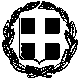 ΕΛΛΗΝΙΚΗ ΔΗΜΟΚΡΑΤΙΑ                                 ΠΡΟΜΗΘΕΙΑ ΣΥΜΠΛΗΡΩΜΑΤΙΚΩΝ ΥΛΙΚΩΝ ΥΔΡΕΥΣΗΣ- ΝΟΜΟΣ ΔΡΑΜΑΣ	ΑΡΔΕΥΣΗΣ- ΑΠΟΧΕΤΕΥΣΗΣ ΓΙΑ ΤΟ ΔΗΜΟ ΠΑΡΑΝΕΣΤΙΟΥ   ΔΗΜΟΣ ΠΑΡΑΝΕΣΤΙΟΥ			 ΤΕΧΝΙΚΕΣ  ΠΡΟΔΙΑΓΡΑΦΕΣ         Η μελέτη αφορά στην προμήθεια ΣΥΜΠΛΗΡΩΜΑΤΙΚΩΝ ΕΙΔΩΝ ΥΔΡΕΥΣΗΣ-ΑΡΔΕΥΣΗΣ- ΑΠΟΧΕΤΕΥΣΗΣ ΓΙΑ ΤΟ ΔΗΜΟ ΠΑΡΑΝΕΣΤΙΟΥ τα οποία είτε δεν συμπεριλήφθηκαν είτε δεν θα επαρκέσουν οι ποσότητες οι οποίες προβλέφθηκαν στην αρχική μελέτη. Η προμήθεια θα καλύψει τις ανάγκες του Δήμου Παρανεστίου.         Τα προς προμήθεια υλικά θα πρέπει να προέρχονται από αναγνωρισμένη εταιρεία κατασκευής και το κάθε υλικό να είναι από χώρα προέλευσης και κατασκευής της Ε.Ε. Κάθε προσφερόμενο είδος, θα είναι πλήρες και θα συνοδεύεται από τα αντίστοιχα μικροϋλικά, τα οποία και θα συμπεριλαμβάνονται στην τιμή προσφοράς. Επιπλέον, στην τιμή προσφοράς θα συμπεριλαμβάνονται και τα έξοδα μεταφοράς των προσφερόμενων ειδών από τον τόπο παραγωγής τους μέχρι τα διάφορα σημεία που θα ορίζονται από την αναθέτουσα αρχή, εντός των διοικητικών ορίων του Δήμου Παρανεστίου.Επίσης θα αναφέρεται και ο χρόνος εγγύησης κάθε είδους. Για κάθε είδος απαιτείται παράδοση πλήρους σειράς prospectus - τεχνικών φυλλαδίων - πιστοποιητικών ποιότητας στην ελληνική γλώσσα (ή όπου αυτό δεν είναι εφικτό, στην αγγλική), κατά την παράδοση των υλικών.Στη συνέχεια παρατίθενται οι τεχνικές προδιαγραφές για κάθε προς προμήθεια είδος. Σε κάθε περίπτωση τα υπό προμήθεια προϊόντα θα πρέπει να πληρούν τις Εθνικές προδιαγραφές (πρότυπα ΕΛΟΤ, ΤΟΤΕΕ) και τις Ευρωπαϊκές προδιαγραφές κατά DIN, CEN, BSI, για είδη κατηγορίας τους.Τυχόν απόκλιση κάποιου προσφερόμενου προϊόντος από τις παραπάνω τεχνικές προδιαγραφές, συνεπάγεται απόρριψη της προμήθειας κατά την διαδικασία της παραλαβής. Η παράδοση όλων των υλικών θα γίνει στο Δήμο Παρανεστίου , ενώ το κόστος καθώς και η ασφαλή μεταφορά του συνόλου των προς προμήθεια υλικών, επιβαρύνει εξολοκλήρου τον προμηθευτή.Ο Δήμος Παρανεστίου δύναται να προβεί σε ποιοτικό έλεγχο των υλικών.                    ΣΥΝΤΑΧΘΗΚΕ                                                                     ΘΕΩΡΗΘΗΚΕ	                                                                                                                                             Ο Προϊστάμενος              Μελενικιώτου Δέσποινα                                       Χατζηπαναγιώτου Κωνσταντίνος  ΕΛΛΗΝΙΚΗ ΔΗΜΟΚΡΑΤΙΑ                                 ΠΡΟΜΗΘΕΙΑ ΣΥΜΠΛΗΡΩΜΑΤΙΚΩΝ ΥΛΙΚΩΝ ΥΔΡΕΥΣΗΣ-     ΝΟΜΟΣ ΔΡΑΜΑΣ	ΑΡΔΕΥΣΗΣ- ΑΠΟΧΕΤΕΥΣΗΣ ΓΙΑ ΤΟ ΔΗΜΟ ΠΑΡΑΝΕΣΤΙΟΥ      ΔΗΜΟΣ ΠΑΡΑΝΕΣΤΙΟΥ		 ΕΝΔΕΙΚΤΙΚΟΣ  ΠΡΟΫΠΟΛΟΓΙΣΜΟΣ                    ΣΥΝΤΑΧΘΗΚΕ                                                                     ΘΕΩΡΗΘΗΚΕ	                                                                                                                                             Ο Προϊστάμενος              Μελενικιώτου Δέσποινα                                       Χατζηπαναγιώτου Κωνσταντίνος  ΔΗΜΟ ΠΑΡΑΝΕΣΤΙΟΥΤ.Κ. 66035Α/ΑΕΙΔΟΣΜΟΝΑΔΑ METΡΗΣΗΣΠΟΣΟΤΗΤΑΤΙΜΗ ΧΩΡΙΣ ΦΠΑΣΥΝΟΛΟ Α/ΑΕΙΔΟΣΠΟΣΟΤΗΤΑΤΙΜΗ ΧΩΡΙΣ ΦΠΑΣΥΝΟΛΟ 1.Βάνες 2 1/2 in ορειχάλκινες τεμάχιο842,00336,002.Βάνες 3 in ορειχάλκινες τεμάχιο561,00305,003.Βάνες 3 in σφαιρικέςτεμάχιο3102,00306,004.Ζιμπώ Φ140 για PVC τεμάχιο524,00120,005.Ζιμπώ Φ110 για PVC τεμάχιο1219,00228,006.Ζιμπώ Φ63 για PVC τεμάχιο1012,50125,007.Σύνδεσμος Φ40τεμάχιο82,8022,408.Σύνδεσμος Φ90τεμάχιο421,0084,009.Παροχές πολυθυλενίου Φ63*1/2 inτεμάχιο410,0040,0010.Παροχές πολυθυλενίου Φ110*1/2 inτεμάχιο516,0080,0011.Ζιμπώ Φ90 για PVC τεμάχιο414,5058,0012.Ζιμπώ Φ80*90 τεμάχιο416,0064,0013.Ζιμπώ Φ160 για PVC τεμάχιο527,00135,0014.Ζιμπώ Φ200 για PVC τεμάχιο435,50142,0015.Ζιμπώ Φ250 για PVC τεμάχιο565,00325,0016.Mασόν Φ63τεμάχιο44,6018,4017.Mασόν Φ90τεμάχιο57,4037,0018.Βάνα Φ60 ευθέων άκρων τεμάχιο583,50417,50ΚΑΘΑΡΟ 2843,30ΦΠΑ 23%653,96ΤΕΛΙΚΟ3.497,26